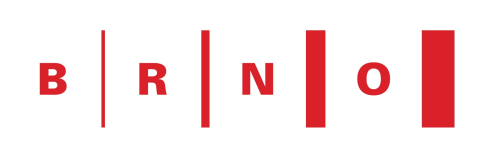 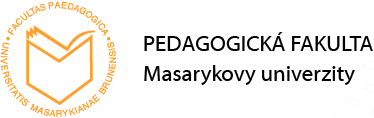 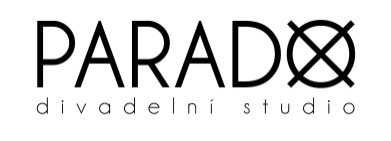 Festival francouzského divadla, literatury a hudby,pořádaný divadelním souborem Echo Katedry francouzského jazyka a literatury, a studenty Hudební katedry Pedagogické fakultypod záštitou primátora statutárního města Brna Romana Onderkya patronací proděkana Pedagogické fakulty Vladimíra RichteraPondělí 27. října14:00-16:00	Klaunský divadelní ateliér Alexandra Stankova (kapacita: 20 účastníků), učebna 73, Poříčí 3118:00	Zahájení festivalu v divadle Paradox:18:15-19:30	Les Mariés  (Echo, adaptace Cocteauových Svatebčanů na Eiffelovce; Paradox)		Au Musée d’art (Echo, pásmo poezie Jeana Tardieua, Paradox)	Petr a Lucie (hudebně taneční vystoupení studentů Hudební katedry PdF, Paradox)19:30-20:00	beseda diváků s účinkujícímiÚterý 28. října10:00-11:30	Marie Frangi (Řecko), ateliér Le théâtre de Nathalie Papin, Paradox, Křížová 2012:00:13:30	Ateliér studentů-herců Echa, Paradox15:00-16:30	Odpoledne se současným belgickým dramatikem Stanislasem Cottonem (představení díla, beseda), Paradox18:00-19:00	varhanní a pěvecký koncert, hrají Joel a Hana Hánovi, zpívá Vl. RichterStředa 29. říjnaLa journée d’études : Theatrum mundi et possibilités de la représentation9:00-14:00 	přednášejí : 	Louise Desjardins (Québec), Marion Poirson (Francie), Gisèle Pierra (Francie), Jean Touzot (Francie),  Tomasz Kaczmarek (Polsko) ; učebna 56, Poříčí 915:00-17:00	odpoledne poezie a hudby : Gisèle Pierra a Franc Ducros (Paradox, Křížová 20)18:00-18:40	Le Pays de Rien (Echo, Paradox, Křížová 20)18:50-20:30	La Bonne (Echo, adaptace vaudevillu, Paradox, Křížová 20)Čtvrtek 30. října14:00-15:30	Marion Poirson-Dechonne, Ateliér tvůrčího psaní 16:00-17:30	Louise Desjardins, podvečer prózy a poezie quebecké autorky (Paradox, Křížová 20)18:30-20:00	Les Survols (Přelety, Echo, adaptace vaudevillu, Paradox, Křížová 20)Pátek 31. října14:00-15:30	Gisèle Pierra, divadlení ateliér pro studenty a zájemce16:00-17:00	Odpoledne české hudby; studenti Katedry hudební výchovy pod vedením Judity Kučerové18:00-19:30	Ogre et trois filles (adaptace hry Nathalie Papin, Echo, Paradox, Křížová 20)19:30-20:00	Stanislas Cotton, Le sourire de l’ange; hrají soubor Albatros z Pernes-les-Fontaines a Echo (Paradox, Křížová 20)	zakončení festivalu